Go to http://www.montereyinstitute.org/courses/Environmental%20Science/nroc%20prototype%20files/coursestartc.htmlSelect Chapter 8: Cultural and Economical InfluencesSelect objectives. What are the objectives?Select Chapter 38: Introduction; TextWrite 2 new facts from the textSelect Multimedia: Video: Population DynamicsSummarize the video in 2 sentencesSelect Chapter 39: Economic Factors; TextWrite 2 new facts from the textSelect Multimedia: Animation: Economic FactorsSummarize the video in 2 sentencesSelect Chapter 40: Cultural Factors; TextWrite 2 new facts from the textSelect Multimedia: Animation: Cultural FactorsSummarize the animation in 2 sentencesComplete the Lab below:Chapter 8: Cultural and Economic Influences
Population Age Structure Diagram ActivityBefore you begin this activity, be sure to complete the webtext information on population age structure. It is located in the Population Growth section of the History and Global Distribution area of the Population Dynamics unit. To complete this activity you will need to use data from the United States Census Bureau. The data and population age structure diagrams are available at: http://www.census.gov/ipc/www/idbpyr.htmlPersonal Background InformationData CollectionGo to the Census Bureau website.Choose United States from the list of countries.Select type of output = SummarySelect graph size = mediumSelect 'submit'You will see population age structure diagrams for the years 2000, 2025, and 2050.On the diagram for 2000, find the cohort (group of similar individuals) for your age and gender. How many people are in that cohort?
__________________million(For example, if you are a 36 year old female, there are currently 11.5 million U.S. citizens in your cohort.)Next, find your cohort for the year 2025 (your age +25).How many people are in your cohort in 2025?
__________________millionNext, find your cohort for the year 2050 (your age +50).How many people are in your cohort in 2050?
__________________millionPut your data in the chart on the next page.Finally, follow the same procedure for two other countries of your choosing.Collect the data as if you were a citizen in those countries.Put the data in the chart on the next page.As an interesting extra, use the button under 'type of output' and switch to 'dynamic.' See if you can follow your cohort.AnalysisFirst, create a bar graph that includes the data for each country and year recorded. See example below.Then answer the questions that follow.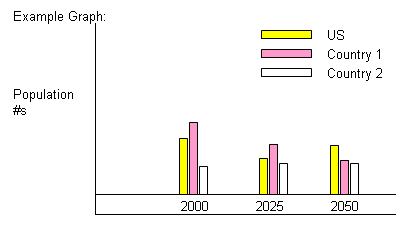 Draw your graph here.Which country had the largest cohort for your age group and gender in 2000? ____________Which country had the largest cohort for your age group and gender in 2025? ____________Which country had the largest cohort for your age group and gender in 2050? ____________Does the same country always have the largest cohort? Why or why not?Which country had the smallest cohort for your age group and gender in 2000? __________Which country had the smallest cohort for your age group and gender in 2025? __________Which country had the smallest cohort for your age group and gender in 2050? __________Does the same country always have the smallest cohort? Why or why not?List and briefly discuss three (3) factors which affect the changes in the size of a cohort over time.Discussion Question:10. As countries become more developed, family size tends to diminish naturally. Why? Should societies deliberately try to limit family size? If so, how far should such efforts go?Your date of birth__________Your age__________Your genderF / MDATA United States Country 1: __________ Country 2: __________ # in cohort in millions (2000)# in cohort in millions (2025)# in cohort in millions (2050)